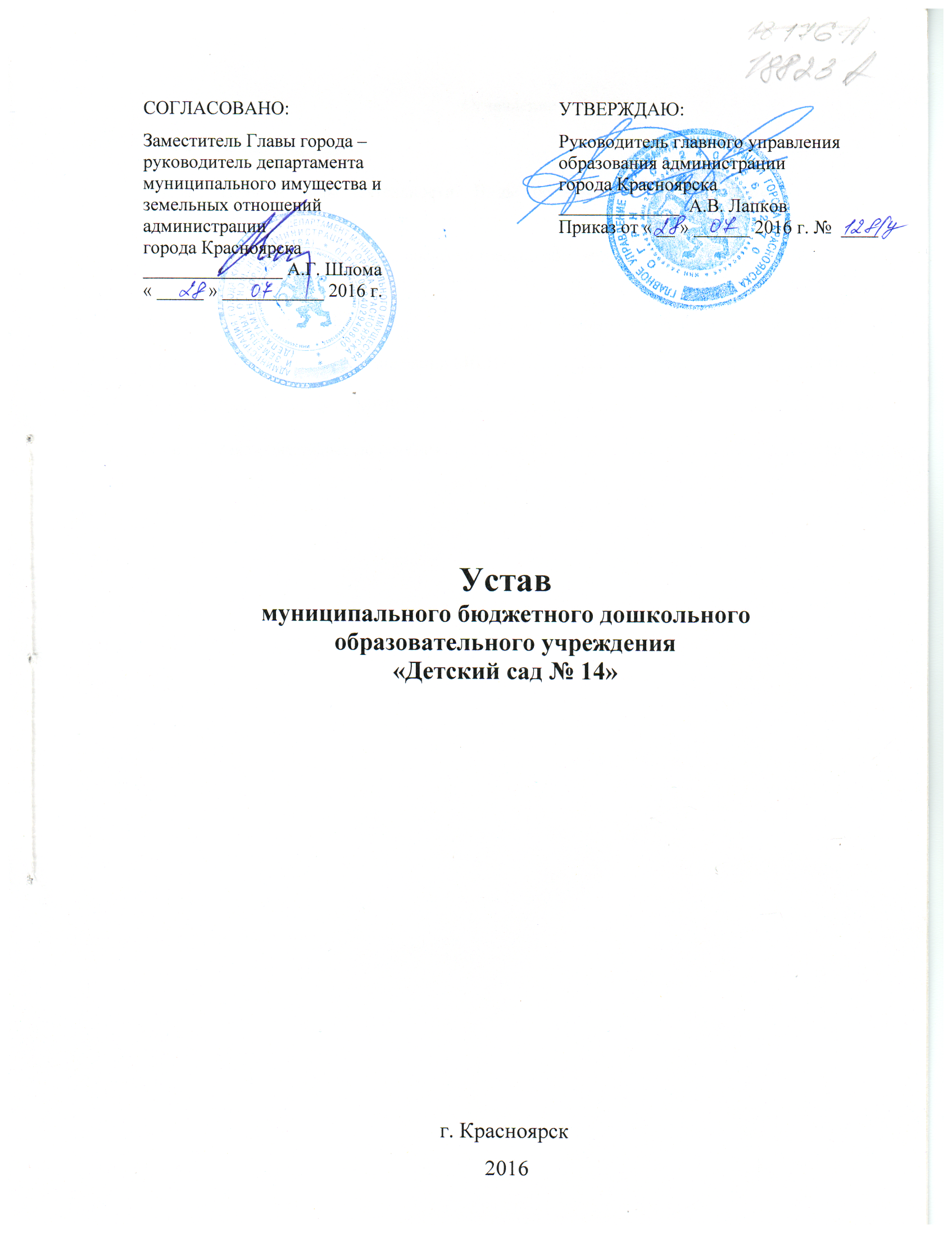 ОглавлениеГлава 1. Общие положения ………………………………………………………….…...стр. 3Глава 2.  Цели   и   виды  деятельности.   Виды   реализуемых  образовательных программ…………………………………………………………………………………...стр. 4Глава 3. Финансовое и материально-техническое обеспечение деятельности  МБДОУ ……………………………………………………………………………………………...стр. 5Глава 4. Управление МБДОУ .…………………………………………………….……  стр. 7Глава 5. Ликвидация и реорганизация МБДОУ………..……………….……..……….. стр. 12Глава 6. Локальные  акты МБДОУ…………..…………..….…………….…………….. стр. 12Глава 7. Заключительные положения……………………………………...………….…стр. 13Глава 1. Общие положенияМуниципальное бюджетное дошкольное образовательное учреждение «Детский сад № 14» обеспечивает получение дошкольного образования, присмотр и уход за воспитанниками в возрасте от двух месяцев до прекращения образовательных отношений.1.2. Настоящий Устав муниципального бюджетного дошкольного образовательного учреждения «Детский сад № 14» (далее по тексту – МБДОУ) является основным локальным актом в системе правового регулирования на уровне МБДОУ. Все локальные акты, принимаемые на данном уровне, не могут противоречить настоящему Уставу.Полное наименование: муниципальное бюджетное дошкольное образовательное учреждение «Детский сад № 14»Сокращенное наименование МБДОУ: МБДОУ № 14.Место нахождения МБДОУ: 660122, Россия, Красноярский край, город Красноярск, ул. Пионерской правды, д. 10. Организационно-правовая форма МБДОУ: муниципальное бюджетное учреждение.Тип учреждения: дошкольное образовательное учреждение.1.3. Учредителем МБДОУ является муниципальное образование город Красноярск. Функции и полномочия учредителя осуществляет орган местного самоуправления – администрация города Красноярска (далее по тексту Учредитель). Место нахождения  Учредителя: 660049, Россия, Красноярский край, город Красноярск, ул. Карла Маркса, д. 93.Органом администрации города Красноярска, координирующим деятельность МБДОУ, а также осуществляющим в отношении него отдельные функции и полномочия учредителя, переданные данному органу в соответствии с правовыми актами города, является главное управление образования администрации города Красноярска.1.4. В своей деятельности МБДОУ руководствуется Конституцией РФ, Федеральным законом «Об образовании в Российской Федерации», Федеральным законом «О некоммерческих организациях», иными законодательными актами РФ, указами и распоряжениями Президента РФ, постановлениями и распоряжениями Правительства РФ, нормативными правовыми актами органов власти Красноярского края и органов местного самоуправления города Красноярска, органов управления образованием всех уровней, а также настоящим Уставом и локальными актами МБДОУ.1.5. МБДОУ является юридическим лицом, имеет обособленное имущество, закрепленное на праве оперативного управления или на ином законном основании, может иметь самостоятельный баланс, может от своего имени приобретать и осуществлять имущественные и личные неимущественные права, нести обязанности, быть истцом и ответчиком в суде.1.6. МБДОУ имеет лицевые счета в органах казначейства, может иметь печать, штамп и бланки со своим наименованием, собственную эмблему и другие средства индивидуализации.1.7. Права юридического лица у МБДОУ в части ведения финансово-хозяйственной деятельности, предусмотренной его Уставом и направленной на подготовку образовательного процесса, возникают с момента государственной регистрации  учреждения.1.8. МБДОУ получает лицензию на осуществление образовательной деятельности в соответствии с Федеральным законом «Об образовании в Российской Федерации» и иными нормативными правовыми актами.1.9. МБДОУ может иметь в своей структуре различные структурные подразделения, обеспечивающие осуществление образовательной деятельности с учетом уровня, вида и направленности реализуемых образовательных программ, формы обучения и режима пребывания воспитанников.Структурные подразделения МБДОУ, в том числе филиалы и представительства, не  являются юридическими лицами и действуют на основании устава МБДОУ и положения о соответствующем структурном подразделении, утвержденного заведующим МБДОУ.Руководители структурных подразделений назначаются заведующим МБДОУ, и действуют на основании доверенности. 1.10. В МБДОУ создание и деятельность политических партий, религиозных организаций   (объединений) не допускаются.Глава 2. Цели и виды деятельности. Виды реализуемых образовательных программ.2.1. Основной целью МБДОУ является: формирование общей культуры, развитие физических, интеллектуальных, нравственных, эстетических и личностных качеств, формирование предпосылок учебной деятельности, сохранение и укрепление здоровья детей дошкольного возраста.2.2. Виды деятельности:- реализация образовательных программ для детей дошкольного возраста;- присмотр и уход за детьми дошкольного возраста. 2.3. Виды реализуемых программ: - основная общеобразовательная программа - образовательная программа дошкольного образования.2.4. Образовательная программа (программы) реализуется с учетом возрастных и индивидуальных особенностей детей.2.5. МБДОУ вправе осуществлять за счет средств физических и (или) юридических лиц платные образовательные услуги, в соответствии с установленными Правилами оказания данных услуг.Платные образовательные услуги не могут быть оказаны вместо образовательной деятельности, финансовое обеспечение которой осуществляется за счет бюджетных ассигнований. 2.6. МБДОУ работает по пятидневной рабочей неделе с 07.00 до 19.00 час.Выходные дни: суббота, воскресенье, праздничные дни.2.7. Основной структурной единицей МБДОУ является группа воспитанников дошкольного возраста. В группы могут включаться как воспитанники одного возраста, так и воспитанники разных возрастов (разновозрастные группы).2.8. Образовательная деятельность по образовательным программам дошкольного образования в МБДОУ осуществляется в группах:- общеразвивающей направленности, функционирующих в режиме полного дня;- комбинированной направленности для воспитанников дошкольного возраста – где осуществляется совместное образование здоровых детей и детей с ограниченными возможностями здоровья в соответствии с образовательной программой образовательного учреждения, функционирующих в режиме полного дня.В МБДОУ могут быть организованы:- группы, функционирующие в режиме кратковременного пребывания;- группы по присмотру и уходу, без реализации образовательной программы дошкольного образования, функционирующие в режиме полного дня.2.9. Организация питания обучающихся возлагается на МБДОУ и осуществляется в соответствии с нормами государственных санитарных эпидемиологических правил и нормативов.2.10. Организация охраны здоровья детей (за исключением оказания первичной медико-санитарной помощи, прохождения периодических медицинских осмотров и диспансеризации) в МБДОУ, осуществляется МБДОУ.Организацию оказания первичной медико-санитарной помощи детям осуществляют органы исполнительной власти в сфере здравоохранения. МБДОУ обязано предоставить безвозмездно медицинской организации помещение, соответствующее условиям и требованиям для осуществления медицинской деятельности.Глава 3. Финансовое и материально-техническое обеспечение деятельности МБДОУ.3.1. Финансовое обеспечение деятельности МБДОУ осуществляется путем предоставления субсидии. 3.2. МБДОУ самостоятельно осуществляет финансово-хозяйственную деятельность, имеет самостоятельный баланс и лицевой счет в органах казначейства в порядке, установленном законодательством Российской Федерации.Наличие у МБДОУ просроченной кредиторской задолженности, превышающей предельно допустимые значения, установленные органом, осуществляющим функции и полномочия Учредителя  является основанием для расторжения трудового договора с директором Учреждения  по инициативе Работодателя в соответствии  с Трудовым кодексом РФ.3.3. Финансовые и материальные средства МБДОУ, закрепленные за ним Учредителем, используются им в соответствии с Уставом  и изъятию не подлежат, если иное не предусмотрено законодательством Российской Федерации.3.4. МБДОУ не вправе размещать денежные средства на депозитах в кредитных организациях, а также совершать сделки с ценными бумагами, если иное не предусмотрено федеральными законами.3.5.   Источниками формирования имущества и финансовых ресурсов МБДОУ являются:- собственные средства Учредителя;- бюджетные  средства;- имущество, переданное МБДОУ собственником;- средства, полученные от родителей (законных представителей), за предоставление  платных образовательных услуг, добровольные пожертвования других физических  и юридических лиц;- доход,  полученный от реализации продукции и услуг, а также от иных видов разрешенной деятельности, осуществляемой самостоятельно;-  субсидии по итогам участия в конкурсах;- иные источники в соответствии с законодательством РФ.3.6. Собственником имущества МБДОУ является муниципальное образование город Красноярск. Собственник имущества (уполномоченный им орган – Департамент муниципального имущества и земельных отношений администрации города Красноярска (далее по тексту уполномоченный орган)) закрепляет за  Учреждением   в целях обеспечения  уставной деятельности необходимое имущество  на праве оперативного управления в соответствии с законодательством Российской Федерации.3.7. Земельный участок, необходимый для выполнения МБДОУ своих уставных задач, предоставляется ему на праве постоянного (бессрочного) пользования.  Учреждение  не вправе распоряжаться данным земельным участком.3.8. Объекты собственности, закрепленные за МБДОУ, находятся в его оперативном управлении с момента передачи имущества. С момента фактической передачи имущества на МБДОУ переходят обязанности по его учёту, инвентаризации и сохранности.При осуществлении права оперативного управления вверенным имуществом МБДОУ  обеспечивает его сохранность и использование по целевому назначению.3.9. Состав муниципального имущества, передаваемого МБДОУ на праве оперативного управления, определяется уполномоченным органом. Указанное имущество передается МБДОУ уполномоченным органом по акту приема-передачи, который должен содержать полное описание передаваемого имущества. Переданное имущество ставится на баланс МБДОУ.Акт приема-передачи подписывается директором Учреждения  и руководителем уполномоченного органа.3.10. МБДОУ  без согласия  собственника не вправе распоряжаться особо ценным движимым имуществом, закрепленным за ним собственником или приобретенным  МБДОУ за счет средств, выделенных ему собственником на приобретение такого имущества, а также недвижимым имуществом. Перечни  особо ценного движимого имущества определяются  в порядке, установленном правовым актом Учредителя.Остальным, находящимся на праве оперативного управления  имуществом МБДОУ вправе распоряжаться самостоятельно, если иное не предусмотрено нормами действующего законодательства.3.11. Уполномоченный орган вправе изъять у МБДОУ излишнее, неиспользуемое, либо используемое не по назначению имущество, либо приобретенное МБДОУ за счет средств, выделенных ему собственником на приобретение этого имущества. Имуществом, изъятым у МБДОУ собственник вправе распорядиться по своему   усмотрению.3.12. МБДОУ запрещается совершать сделки, возможными последствиями которых является отчуждение или обременение имущества, закрепленного за МБДОУ, или имущества, приобретенного за счет средств, выделенных МБДОУ собственником, за исключением случаев, если совершение таких сделок допускается федеральными законами.3.13. Крупная сделка может быть совершена МБДОУ только с предварительного согласия соответствующего органа, осуществляющего функции и полномочия Учредителя.Крупной сделкой признается сделка или несколько взаимосвязанных сделок, связанная с распоряжением денежными средствами, отчуждением иного имущества (которым в соответствии с федеральным законом учреждение  вправе распоряжаться самостоятельно), а также с передачей такого имущества в пользование или в залог при условии, что цена такой сделки либо стоимость отчуждаемого или передаваемого имущества превышает 10 процентов балансовой стоимости активов МБДОУ, определяемой по данным его бухгалтерской отчетности на последнюю отчетную дату.Крупная сделка, совершенная с нарушением требований абзаца первого настоящего пункта, может быть признана недействительной по иску МБДОУ или его Учредителя, если будет доказано, что другая сторона в сделке знала или должна была знать об отсутствии предварительного согласия Учредителя МБДОУ.Заведующий МБДОУ несет ответственность перед МБДОУ  в размере убытков причиненных МБДОУ в результате совершения крупной сделки с нарушением требований абзаца первого настоящего пункта, независимо от того, была ли эта сделка признана недействительной.3.14. МБДОУ вправе выступать арендатором или арендодателем имущества в соответствии с  действующим законодательством.МБДОУ с согласия Учредителя, на основании договора между МБДОУ и медицинским учреждением предоставляет безвозмездно медицинскому учреждению в пользование движимое и недвижимое имущество для медицинского обслуживания воспитанников и работников образовательного учреждения и прохождения ими медицинского обследования. 3.15. МБДОУ отвечает по своим обязательствам всем находящимся у него на праве оперативного управления имуществом, в том числе приобретенным за счет доходов, полученных от приносящей доход деятельности, за исключением особо ценного движимого имущества, закрепленного за МБДОУ собственником этого имущества или приобретенного МБДОУ за счет средств, выделенных собственником его имущества, а также недвижимого имущества независимо от того, по каким основаниям оно поступило в оперативное управление МБДОУ и за счет каких средств оно приобретено.МБДОУ не отвечает по обязательствам Учредителя.По обязательствам МБДОУ, связанным с причинением вреда гражданам, при недостаточности имущества МБДОУ, на которое по законодательству Российской Федерации  может быть обращено взыскание, субсидиарную ответственность несет собственник имущества МБДОУ.МБДОУ отвечает по своим обязательствам тем своим имуществом, на которое по законодательству Российской Федерации может быть обращено взыскание.3.16. МБДОУ осуществляет страхование имущества переданного ему в оперативное управление за счет средств, выделяемых им на эти цели, согласно плану финансово-хозяйственной деятельности.3.17. МБДОУ вправе вести приносящую доход деятельность, не являющиеся основным видом его деятельности, лишь постольку, поскольку это служит достижению целей, ради которых оно создано, и соответствует указанным целям при условии, если такая деятельность указана в Уставе. Учредитель вправе приостановить приносящую доходы деятельность МБДОУ, если она идет в ущерб образовательной деятельности, предусмотренной уставом, до решения суда по этому вопросу.3.18. Если МБДОУ осуществляет приносящую доход деятельность, то доходы, полученные от такой деятельности, и приобретенное за счёт этих доходов имущество,  поступают в самостоятельное распоряжение МБДОУ. 3.19. В случаях и порядке, предусмотренных федеральными законами, МБДОУ вправе вносить имущество, полученное от приносящей доход деятельности, по согласованию с уполномоченным органом в виде вклада в уставной фонд хозяйственных обществ.3.20. Плоды, продукция и доходы от использования имущества, находящегося в оперативном управлении, а так же имущество, приобретённое МБДОУ по договору или иным основаниям, поступают в оперативное управление МБДОУ в порядке, установленном законодательством. 3.21. Закупка товаров, работ, услуг для обеспечения муниципальных нужд осуществляется МБДОУ в порядке, установленном контрактной системой в сфере закупок товаров, работ, услуг для обеспечения государственных и муниципальных нужд. Заключение гражданско-правовых договоров осуществляется МБДОУ от своего имени.Глава 4. Управление МБДОУ.4.1.Управление МБДОУ осуществляется на основе сочетания принципов единоначалия и коллегиальности.4.2. Компетенция Учредителя по управлению МБДОУ определяется действующим законодательством и включает в себя:- реорганизацию и ликвидацию МБДОУ;- утверждение Устава МБДОУ, изменений, вносимых в Устав МБДОУ;- получение ежегодного отчета от МБДОУ о поступлении и расходовании финансовых и материальных средств, а также отчета о результатах самообследования; - назначение  на должность и освобождение от должности заведующего МБДОУ; - контроль за соблюдением законодательства при осуществлении уставной деятельности МБДОУ; - осуществление иных полномочий, предусмотренных нормативными правовыми актами.4.3. Органами управления МБДОУ являются: заведующий МБДОУ, Совет педагогов, Общее собрание трудового коллектива МБДОУ, Родительские собрания групп и Родительский комитет МБДОУ. Органы управления МБДОУ действуют на основании Устава и положений об органах.Непосредственное руководство и управление осуществляет заведующий МБДОУ, назначаемый на должность Учредителем в установленном правовым актом города Красноярска порядке.Заведующий МБДОУ:действует от имени дошкольного образовательного учреждения, представляет его во всех учреждениях и организациях;распоряжается имуществом дошкольного образовательного учреждения в пределах прав и в порядке, определенных законодательством Российской Федерации;выдает доверенности;открывает лицевой счет (счет) в установленном порядке в соответствии с законодательством Российской Федерации;осуществляет прием на работу и расстановку кадров, поощряет работников дошкольного образовательного учреждения, налагает взыскания и увольняет с работы;несет ответственность за деятельность дошкольного образовательного учреждения перед учредителем. утверждает Правила внутреннего трудового распорядка МБДОУ;участвует в составлении штатного расписания МБДОУ, утверждает его;заключает от имени МБДОУ договоры, в том числе договор между МБДОУ и родителями (законными представителями) каждого ребёнка, а также муниципальные контракты;организует специальную оценку рабочих мест МБДОУ;создаёт условия для реализации образовательных программ;создаёт условия для творческого роста педагогических работников МБДОУ, применения ими передовых форм и методов обучения;обеспечивает материально-технические и другие условия осуществления образовательного процесса в МБДОУ, выполнение санитарно-гигиенических требований;осуществляет приём детей и комплектование групп детьми в соответствии с их возрастом, состоянием здоровья, индивидуальными особенностями.осуществляет взаимосвязь с семьями детей, общественными организациями, другими образовательными учреждениями по вопросам дошкольного образования;представляет Учредителю и общественности отчёты о деятельности МБДОУ;устанавливает порядок распределения средств стимулирующей части фонда оплаты труда МБДОУ.4.5. Управление педагогической деятельностью осуществляет Совет педагогов МБДОУ.Совет педагогов МБДОУ состоит из всех педагогов МБДОУ. В состав Совета педагогов МБДОУ могут входить представители родительской общественности, руководители органов управления МБДОУ, представители Учредителя с правом совещательного голоса.          Совет педагогов МБДОУ имеет следующие полномочия:определяет направления образовательной деятельности МБДОУ;отбирает и принимает образовательные программы для использования в МБДОУ;обсуждает вопросы содержания, форм и методов образовательного процесса, планирования образовательной деятельности МБДОУ;рассматривает вопросы повышения квалификации и переподготовки кадров;заслушивает отчеты заведующего МБДОУ о создании условий для реализации образовательных программ;организует выявление, обобщение, распространение, внедрение педагогического опыта;рассматривает вопросы о создании условий для реализации образовательных программ;рассматривает вопросы об оказании платных образовательных услуг.Заседания Совета педагогов МБДОУ правомочны, если на них присутствует не менее 50% его состава. Решения Совета педагогов МБДОУ считается принятым, если за него проголосовало более 50% присутствующих членов. Решение, принятое в пределах компетенции Совета педагогов МБДОУ в соответствии с законодательством Российской Федерации и утвержденное заведующим, является обязательным для исполнения всеми педагогическими работниками. Совет педагогов избирается сроком на 1 год.Председатель Совета педагогов МБДОУ:организует деятельность Совета педагогов МБДОУ;информирует членов Совета педагогов МБДОУ о предстоящем заседании за 7 дней;регистрирует поступающие в Совет педагогов МБДОУ заявления, обращения, иные материалы;определяет повестку заседания Совета педагогов МБДОУ;контролирует выполнение решений Совета педагогов МБДОУ;отчитывается о деятельности Совета педагогов МБДОУ перед Учредителем.Совет педагогов избирает председателя сроком на 1 год.  4.6. Общее руководство МБДОУ осуществляет Общее собрание трудового коллектива МБДОУ. В состав Общего собрания трудового коллектива входят все работники МБДОУ, а так же может входить представитель Учредителя с правом совещательного голоса.Общее собрание трудового коллектива МБДОУ имеет следующие полномочия:разрабатывает и обсуждает Устав МБДОУ, изменения к нему с последующим представлением Учредителю для утверждения;принимает Коллективный договор,  локальные акты в пределах своей компетенции, по вопросам, регламентирующим трудовые отношения в МБДОУ; определяет основные направления и приоритеты деятельности МБДОУ;вносит предложения Учредителю по регулированию финансово – хозяйственной деятельности МБДОУ;определяет порядок избрания и полномочия иных выборных органов управления, отнесенных к компетенции  Общего собрания трудового коллектива МБДОУ. Общее собрание трудового коллектива МБДОУ собирается не реже 1 раза в год. Общее собрание трудового коллектива МБДОУ считается правомочным, если на нём присутствует не менее 50% от общего числа работников МБДОУ.Решение Общего собрания трудового коллектива МБДОУ считается принятым, если за него проголосовало более 50% присутствующих членов. Решение Общего собрания трудового коллектива МБДОУ, принятое в соответствии с законодательством Российской Федерации, считается обязательным для исполнения всеми членами трудового коллектива после его утверждения заведующим МБДОУ.Для ведения Общего собрания трудового коллектива МБДОУ открытым голосованием избираются его председатель и секретарь.Председатель Общего собрания трудового коллектива организует деятельность Общего собрания трудового коллектива, информирует всех его членов о заседании не менее чем за три дня. 4.7. Органами общественного управления, реализующими права родителей (законных представителей) на участие в управлении МБДОУ, является Родительское собрание группы и Родительский комитет МБДОУ.         4.7.1. Родительское собрание группы  – орган общественного управления, действующий в  целях развития и совершенствования воспитательно-образовательного процесса, взаимодействия родительской общественности МБДОУ.В состав Родительского собрания группы входят все родители (законные представители) воспитанников, посещающих возрастную группу.Решения Родительского собрания группы могут рассматриваться на Совете педагоговМБДОУ и, при необходимости, на Общем собрании трудового коллектива.Полномочиями Родительского собрания группы являются:совместная работа родительской общественности и МБДОУ по реализации государственной политики в области дошкольного образования;рассмотрение и обсуждение основных направлений развития детей группы и МБДОУ в целом;выборы представителей в Родительский комитет из числа родителей (законных представителей) воспитанников, посещающих группу.Заседание Родительского собрания группы считается правомочным, если на нем присутствует не менее 50% родителей (законных представителей) воспитанников, посещающих группу.Решение Родительского собрания группы считается принятым, если за него проголосовало более 50% присутствующих  и является рекомендательным.4.7.2. В состав Родительского комитета МБДОУ входят представители родителей (законных представителей) воспитанников, посещающих МБДОУ, не менее двух от группы.Родительский комитет МБДОУ избирается на родительском собрании групп и   подотчетен им в своей деятельности. Выборы и деятельность Родительского комитета МБДОУ регламентируются настоящим Уставом и Положением «О Родительском комитете МБДОУ и родительском собрании группы».Родительский комитет МБДОУ имеет следующие полномочия:содействует администрации и педагогическому коллективу МБДОУ в совершенствовании условий осуществления образовательного процесса, охраны жизни и здоровья детей;проводит разъяснительную и консультативную работу среди родителей (законных представителей) об их правах и обязанностях;взаимодействует с педагогическим коллективом и администрацией по вопросам профилактики безнадзорности и беспризорности среди детей;оказывает содействие в проведении значимых мероприятий для детей и их родителей (законных представителей);содействует в привлечении и рациональном расходовании внебюджетных средств на функционирование и развитие МБДОУ;взаимодействует с другими органами управления МБДОУ по вопросам, относящимся к компетенции Родительского комитета МБДОУ;Родительский комитет МБДОУ собирается не реже одного раза в квартал.Заседания Родительского комитета МБДОУ правомочны, если на них присутствует не менее 50% его состава. Решения Родительского комитета МБДОУ считаются принятыми, если за них проголосовало более 50% присутствующих членов. Решения Родительского комитета МБДОУ носят рекомендательный характер. Родительский комитет МБДОУ избирается сроком на 1 год. 4.8. Права, обязанности и ответственность работников МБДОУ.4.8.1. Работник имеет право на:- заключение, изменение и расторжение трудового договора в порядке и на условиях, которые установлены настоящим Кодексом, иными федеральными законами;- предоставление ему работы, обусловленной трудовым договором;- рабочее место, соответствующее государственным нормативным требованиям охраны труда и условиям, предусмотренным коллективным договором;- своевременную и в полном объеме выплату заработной платы в соответствии со своей квалификацией, сложностью труда, количеством и качеством выполненной работы;- отдых, обеспечиваемый установлением нормальной продолжительности рабочего времени, сокращенного рабочего времени для отдельных профессий и категорий работников, предоставлением еженедельных выходных дней, нерабочих праздничных дней, оплачиваемых ежегодных отпусков;- полную достоверную информацию об условиях труда и требованиях охраны труда на рабочем месте, включая реализацию прав, предоставленных законодательством о специальной оценке условий труда;- подготовку и дополнительное профессиональное образование в порядке, установленном настоящим Кодексом, иными федеральными законами;- объединение, включая право на создание профессиональных союзов и вступление в них для защиты своих трудовых прав, свобод и законных интересов;- участие в управлении организацией в предусмотренных настоящим Кодексом, иными федеральными законами и коллективным договором формах;- ведение коллективных переговоров и заключение коллективных договоров и соглашений через своих представителей, а также на информацию о выполнении коллективного договора, соглашений;- защиту своих трудовых прав, свобод и законных интересов всеми не запрещенными законом способами;- разрешение индивидуальных и коллективных трудовых споров, включая право на забастовку, в порядке, установленном настоящим Кодексом, иными федеральными законами;- возмещение вреда, причиненного ему в связи с исполнением трудовых обязанностей, и компенсацию морального вреда в порядке, установленном настоящим Кодексом, иными федеральными законами;- обязательное социальное страхование в случаях, предусмотренных федеральными законами.4.8.2. Работник обязан: - добросовестно исполнять свои трудовые обязанности, возложенные на него трудовым    договором;   - соблюдать правила внутреннего трудового распорядка;   - соблюдать трудовую дисциплину;   - выполнять установленные нормы труда;   - соблюдать требования по охране труда и обеспечению безопасности труда;- бережно относиться к имуществу работодателя (в том числе к имуществу третьих лиц, находящемуся у работодателя, если работодатель несет ответственность за сохранность этого имущества) и других работников;- незамедлительно сообщить работодателю либо непосредственному руководителю о возникновении ситуации, представляющей угрозу жизни и здоровью людей, сохранности имущества работодателя (в том числе имущества третьих лиц, находящегося у работодателя, если работодатель несет ответственность за сохранность этого имущества).4.8.3. Работник, виновный в нарушении трудового законодательства и иных актов, содержащих нормы трудового права, привлекается к дисциплинарной и материальной ответственности в порядке, установленном Трудовым Кодексом и иными федеральными законами,  а также привлекаются к гражданско-правовой, административной и уголовной ответственности в порядке, установленном федеральными законами.Глава 5. Ликвидация и реорганизация МБДОУ5.1. МБДОУ может быть реорганизовано в иную некоммерческую образовательную организацию в соответствии с законодательством Российской Федерации. Порядок реорганизации МБДОУ устанавливается Учредителем. Решение о реорганизации учреждения принимается в форме правового акта.Принятие решения о реорганизации муниципального образовательного учреждения допускается на основании положительного заключения комиссии по оценке последствий такого решения.5.2. Ликвидация МБДОУ может осуществляться:- в порядке, установленном Учредителем; - по решению суда в случае осуществления деятельности без надлежащей лицензии либо деятельности, запрещенной законом, либо деятельности, не соответствующей её уставным целям. Учредитель в случае принятия решения о ликвидации МБДОУ назначает ликвидационную комиссию и устанавливает в соответствии с законодательством РФ порядок и сроки ликвидации МБДОУ.Решение о ликвидации МБДОУ его учредителем принимается в форме правового акта.Принятие решения о ликвидации МБДОУ допускается на основании положительного заключения комиссии по оценке последствий такого решения.5.3. При ликвидации МБДОУ имущество, оставшееся после удовлетворения требований кредиторов, а также имущество учреждения, на которое в соответствии с федеральными законами не может быть обращено взыскание по обязательствам данного учреждения, передается в казну города Красноярска.При ликвидации МБДОУ имущество, оставшееся после удовлетворения требований кредиторов, направляется на цели развития образования.5.4. Ликвидация МБДОУ вследствие признания его несостоятельной (банкротом)  не допускается.5.5. МБДОУ считается ликвидированным с момента внесения записи об этом в Единый государственный реестр юридических лиц.5.6. В случае прекращения деятельности при ликвидации или реорганизации МБДОУ, осуществляемых, как правило, по окончанию учебного года, а также в случае аннулирования соответствующей лицензии, Учредитель берёт на себя ответственность за перевод обучающихся с согласия родителей (законных представителей) в другие образовательные учреждения соответствующего типа.5.7. При реорганизации и ликвидации МБДОУ, увольняемым работникам гарантируется соблюдение их прав и интересов в соответствии с действующим законодательством РФ.Глава 6. Локальные акты МБДОУ6.1. Для обеспечения уставной деятельности, МБДОУ может принимать локальные акты по основным вопросам организации и осуществления образовательной деятельности:Приказы и распоряжения; Правила; Положения; Договоры;Регламенты;Программы;Учебные планы;Штатное расписание и иные локальные акты.6.2. Локальные акты, затрагивающие права воспитанников и работников МБДОУ, принимаются с учетом мнения советов родителей, а также в порядке и в случаях, которые предусмотрены трудовым законодательством, представительных органов работников. 6.3. Локальные акты утверждаются заведующим МБДОУ и не могут противоречить настоящему Уставу и действующему законодательству Российской Федерации.Глава 7. Заключительные положения.7.1. Устав МБДОУ разрабатывается с учетом требований, установленных федеральным законодательством для соответствующего типа муниципального учреждения.Изменения в устав МБДОУ могут разрабатываться органом, осуществляющим координацию деятельности МБДОУ, или самим МБДОУ.Устав и изменения, вносимые в Устав, утверждаются Учредителем и регистрируются в установленном порядке.7.2. Работники МБДОУ, родители (законные представители) воспитанников должны быть ознакомлены с настоящим Уставом.7.3. Изменения в Устав МБДОУ (Устав в новой редакции) вступают в силу с момента их государственной регистрации.7.4. Предыдущая редакция Устава МБДОУ утрачивает силу с момента государственной регистрации настоящего Устава. 